§2053.  Suspension of minor's operator's license for violations1.  Court shall suspend license.  The court shall suspend the operator's license or right to operate, or right to obtain a license, of a minor found in violation of section 2052 as follows:A.  Thirty days for the first offense;  [PL 1993, c. 93, §4 (NEW).]B.  Ninety days for the 2nd offense; and  [PL 1993, c. 93, §4 (NEW).]C.  One year for any subsequent offense.  [PL 1993, c. 93, §4 (NEW).]The court shall immediately forward the license to the Secretary of State together with the record of adjudication on the form furnished for reporting convictions and adjudications for violations of Title 29‑A.[PL 1995, c. 65, Pt. A, §80 (AMD); PL 1995, c. 65, Pt. A, §153 (AFF); PL 1995, c. 65, Pt. C, §15 (AFF).]1-A.  Suspend license.  The court may suspend the operator's license, or right to operate a motor vehicle or right to obtain a license, of a minor found in violation of section 2051, subsection 1, paragraph D for 30 days for the first offense. The court shall suspend the operator's license, or right to operate a motor vehicle or right to obtain a license, of a minor found in violation of section 2051, subsection 1, paragraph D as follows:A.  Ninety days for the 2nd offense; and  [PL 2001, c. 160, §2 (NEW).]B.  One year for any subsequent offense.  [PL 2001, c. 160, §2 (NEW).]The court shall immediately forward the operator's license to the Secretary of State together with the record of adjudication on the form furnished for reporting convictions and adjudications for violations of Title 29‑A.[PL 2001, c. 160, §2 (NEW).]2.  Additional suspension by court. [PL 1993, c. 93, §5 (RP).]3.  Secretary of State shall suspend license.  Immediately upon receipt of the record, the Secretary of State shall suspend the license, or right to operate, or right to obtain a license, of the minor for the required period, without further hearing.  The Secretary of State shall also assign demerit points according to Title 29‑A, section 2458, subsection 3.[PL 1995, c. 65, Pt. A, §81 (AMD); PL 1995, c. 65, Pt. A, §153 (AFF); PL 1995, c. 65, Pt. C, §15 (AFF).]4.  Penalty.  The penalties provided in this section and section 2052 are not in conflict with Title 15, Part 6.[PL 1991, c. 337, §2 (AMD).]SECTION HISTORYPL 1987, c. 45, §A4 (NEW). PL 1987, c. 342, §120 (AMD). PL 1991, c. 337, §2 (AMD). PL 1993, c. 93, §§4-6 (AMD). PL 1995, c. 65, §§A80,81 (AMD). PL 1995, c. 65, §§A153,C15 (AFF). PL 2001, c. 160, §2 (AMD). The State of Maine claims a copyright in its codified statutes. If you intend to republish this material, we require that you include the following disclaimer in your publication:All copyrights and other rights to statutory text are reserved by the State of Maine. The text included in this publication reflects changes made through the First Regular and First Special Session of the 131st Maine Legislature and is current through November 1, 2023
                    . The text is subject to change without notice. It is a version that has not been officially certified by the Secretary of State. Refer to the Maine Revised Statutes Annotated and supplements for certified text.
                The Office of the Revisor of Statutes also requests that you send us one copy of any statutory publication you may produce. Our goal is not to restrict publishing activity, but to keep track of who is publishing what, to identify any needless duplication and to preserve the State's copyright rights.PLEASE NOTE: The Revisor's Office cannot perform research for or provide legal advice or interpretation of Maine law to the public. If you need legal assistance, please contact a qualified attorney.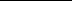 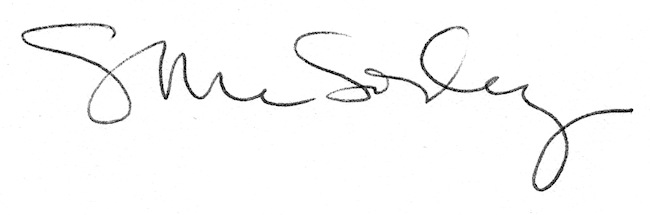 